Évaluation 3Voici un tableau résumant quelques spécificités de Google Scholar, Sudoc, HAL et de leurs interactions avec le connecteur Zotero :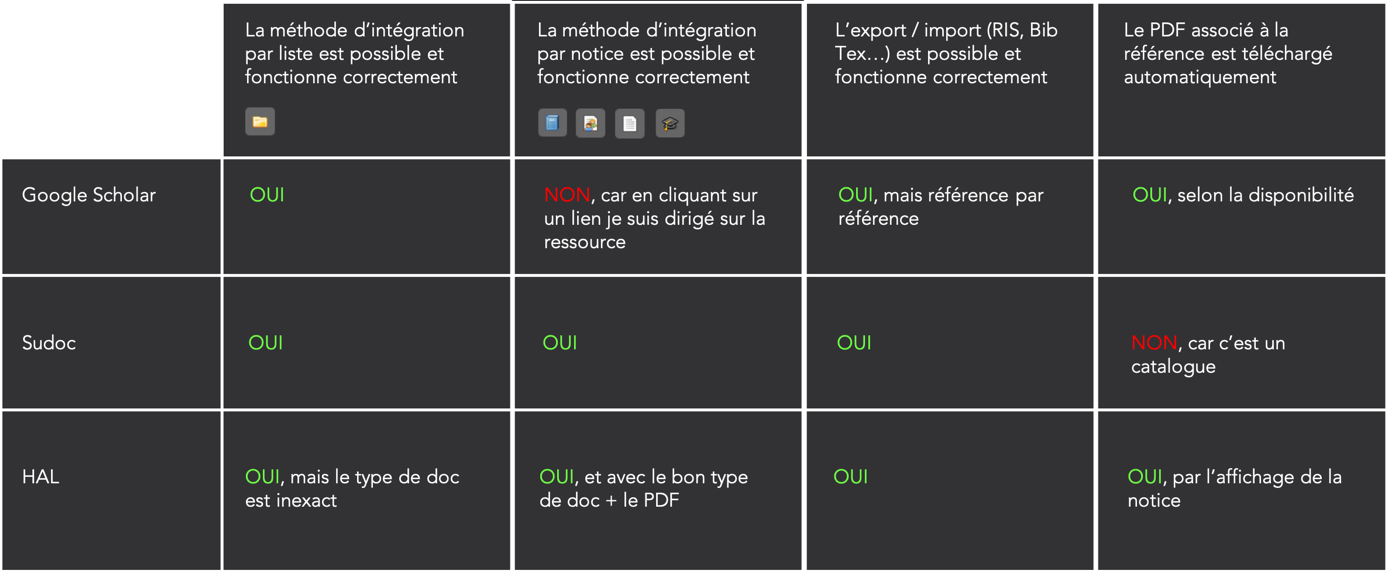 Indiquez dans le tableau ci-dessous le nom et le lien de 2 ressources que vous consultez régulièrement (autre que Google Scholar, HAL et Sudoc);Précisez si les méthodes d'intégration (par liste, notice), l'export / import et le téléchargement du PDF sont possibles pour ces ressources.Enregistrez ce fichier en le renommant avec votre nom et prénom eval3-zotero-VOTRENOM_PRENOMNom et lien de vos ressourcesLa méthode d’intégration par liste est possible et fonctionne correctementLa méthode d’intégration par notice est possible et fonctionne correctementL’export / import (RIS, BibTeX…) est possible et fonctionne correctementLe PDF associé à la référence est téléchargé automatiquement